Написали мне в тетради
Трудное заданье. 
Папа с мамою сказали:
- Что за наказанье?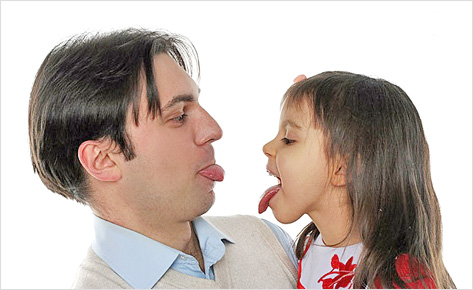 Родителей все чаще удивляет тот факт, что логопед просит завести тетрадь для выполнения домашних заданий, пишет в нее задания и просит еженедельно  брать эту тетрадь домой и выполнять все рекомендации  с ребенком. Зачем, если логопед и так занимается с  детьми практически ежедневно, а воспитатели отрабатывают речевые умения и навыки?Давайте разберемся …Успех коррекционного обучения детей с нарушениями речи во многом определяется участием родителей  в комплексе психолого-педагогических мероприятий.Занятия с ребёнком дома организовать ух как не просто. Необходимо выкроить  вечернее время, (которое обычно отводится под домашние хлопоты), чтобы сесть с ребенком  за стол, выполнить упражнения для пальцев, гимнастику для языка (и обязательно перед зеркалом), проговорить устные задания по лексике и грамматике, по коррекции звукопроизношения. Нередко логопед просит нарисовать или наклеить в тетрадь соответствующие теме картинки, а если родители не сильны в рисовании, то эти картинки еще нужно где-то найти, вырезать и наклеить.Можно попробовать все это поручить самому ребенку, но это ведь  тоже чревато проблемами. Помощь взрослого  необходима.!!!Домашнее задание ребенок выполняет в индивидуальной рабочей  тетради под обязательным присмотром взрослого. Желательно, чтобы с ребенком занимался постоянно один из родителей – это помогает обоим настроиться, и придерживаться знакомых единых требований. Выполнение дома определенных видов работы по заданию логопеда дисциплинирует  и подготавливает  к ответственному выполнению будущих школьных домашних заданий.Многие родители приходят к мнению, что педагог просто ленится: не хочет заниматься с ребенком, свою работу перекладывает на чужие плечи, а на занятиях – наверняка! - занимается только проверкой домашнего задания. Это конечно же не так!Только при регулярном выполнении домашнего задания можно добиться стабильной положительной динамики и закрепить материал, изученный на занятиях логопеда. Только при систематической работе логопеда и родителей  ребенок научится пользоваться поставленным звуком в самостоятельной речи и перестанет делать грамматические ошибки. У домашних занятий есть еще один положительный момент: они становятся частью режима дня, ребенок привыкает к систематическим занятиях, а, значит, в школе родителям не придется усаживать его за уроки силой.Уважаемые родители!
                  Желаю вам в работе с детьми терпения, искренней заинтересованности и успехов.